Второй тур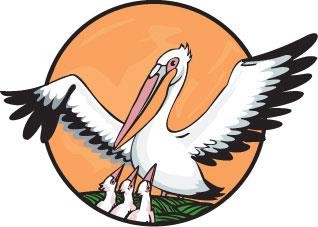 «Учитель – мастер»Критерии оценки конкурсного испытания«Мастер-класс» (Большое жюри)Второй тур«Учитель – мастер»Второй тур«Учитель – мастер»Критерии оценки конкурсного испытания«Мастер-класс» (Ученическое жюри)Второй тур«Учитель – мастер»Блок	1.	Актуальность	и	методическая	обоснованность представленного опыта1.1. обосновывает собственные педагогические идеи, опираясь на имеющийся эффективный опыт преподавания1.2. показывает актуальность представляемой технологии/методов/приемов1.3. демонстрирует знание современных достижений науки в преподаваемой предметной области, педагогике и психологии1.4. обосновывает целесообразность предлагаемых решений в преподавании и доказывает их практическую значимость1.5.	обосновывает	педагогическую	целесообразность	демонстрируемой технологии/методов/приемовБлок	2.	Практическая	значимость	и	применимость представленного опыта2.1.	предлагает	системные	решения	методических	проблем	для образовательной практики2.2.	демонстрирует	результативность	и	потенциальные	эффекты представляемых технологий/ методов/ приемов2.3. успешно интегрирует обучающую и воспитательную направленность в используемых технологиях / методах / приемах2.4.	ориентируется	на	разные	группы	участников	образовательных отношений, учитывает их потребности, особенности интересы2.5. дает актуальные рекомендации и предлагает конкретные решения, применимые и эффективные в образовательной практикеБлок 3.	Продуктивность и результативность мастер-класса3.1. решает поставленные задачи и достигает запланированных результатов3.2. показывает собственные нестандартные педагогические решения в практике обучения и воспитания3.3. демонстрирует универсальность и продуктивность предлагаемых в мастер-классе решений3.4. вызывает адекватные ситуации эмоциональные реакции, поддерживает мотивацию и профессиональный интерес в создании личностно- развивающей образовательной среды3.5. в процессе мастер-класса и ответах на вопросы делает акцент на результативности и образовательных эффектах в своей профессиональной деятельностиБлок 4. Информационная, речевая и рефлексивная культура4.1. грамотно и оптимально использует разные источники информации и формы работы с образовательными ресурсами4.2. демонстрирует глубину и широту знаний по теме, корректно и грамотно использует профессиональный понятийный аппарат и научный язык4.3. демонстрирует грамотность речи и языковую культуру4.4. проявляет способность к рефлексии и самоанализу своей профессиональной деятельности и имеющего опыта, видит потенциальные точки роста в своем личностном и профессиональном развитии4.5. точно, ясно, грамотно и аргументированно отвечает на вопросы жюриБлок 5. Творческий подход и организация обратной связи5.1.	демонстрирует	культуру	презентации	педагогического	опыта	с грамотным и целесообразным использованием визуализации5.2. проявляет творческую индивидуальность и способность находить нестандартные пути решения педагогических задач5.3. поддерживает интерес и вовлеченность аудитории, использует яркие образы и примеры5.4. проявляет готовность к импровизации и избегает шаблонов, демонстрирует ораторские качества и артистизм, устанавливает продуктивную и конструктивную обратную связь5.5. показывает четкую организацию, целенаправленность, структурную и содержательную целостность мастер-классаБлок 1. Актуальность и методическая обоснованностьпредставленного опыта1.1.	обосновывает	собственные	педагогические	идеи,	опираясь	наимеющийся эффективный опыт преподавания1.2.	показывает	актуальность	представляемойтехнологии/методов/приемов1.3. демонстрирует знание современных достижений науки1.4. обосновывает целесообразность предлагаемых решений и доказываетих практическую значимость1.5.	обосновывает	педагогическую	ценность	демонстрируемойтехнологии/методов/приемовБлок 2. Практическая значимость и применимостьпредставленного опыта2.1.	предлагает	системные	решения	проблемы,	существующей	всовременном образовании2.2.	демонстрирует	результативность	и	возможные	эффектыпредставляемых технологий/методов/приемов2.3. успешно сочетает учебную   и воспитательную направленность   виспользуемых технологиях/методах/приемах2.4. ориентируется на различные группы участников образовательныхотношений, учитывает их потребности, особенности и интересы2.5. предлагает конкретные рекомендации и решения для использования вобразовательной практикеБлок 3. Продуктивность и результативность мастер-класса3.1.	решает	поставленные	задачи	и	достигает	запланированныхрезультатов3.2. показывает собственные нестандартные педагогические находки3.3.	демонстрирует	возможность	использования	и	практическуюзначимость предлагаемых в мастер-классе решений3.4.	вызывает	позитивные	эмоции,	интерес,	привлекает	вниманиеаудитории3.5. в процессе мастер-класса и ответах на вопросы делает акцент наконкретные результаты своей профессиональной деятельностиБлок 4. Информационная, речевая и рефлексивная культура4.1. грамотно и оптимально использует разные источники информации иформы работы с образовательными ресурсами4.2. демонстрирует глубину и широту знаний по теме, точно используетпонятия4.3. демонстрирует грамотность речи и языковую культуру4.4. проявляет способность к анализу своей деятельности и осмыслениюпедагогического опыта4.5. точно, ясно, грамотно и аргументированно отвечает на вопросы жюриБлок 5. Творческий подход и организация обратной связи5.1.	демонстрирует	культуру	презентации	своего	опыта,	грамотнуювизуализацию информации5.2. проявляет творческую индивидуальность и способность находитьнестандартные решения5.3. поддерживает интерес и вовлеченность аудитории, использует яркиеобразы и примеры5.4.	проявляет	готовность	к	импровизации	и	избегает	шаблонов,демонстрирует ораторские качества и артистизм5.5. показывает четкую организацию, целенаправленность и целостностьмастер-класса